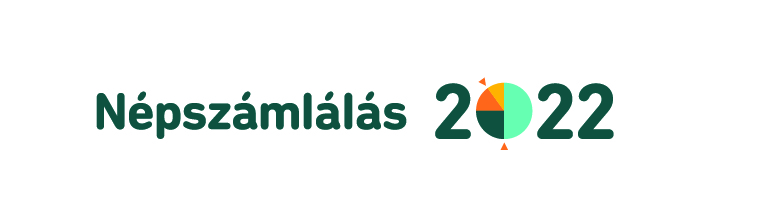 SZÁMLÁLÓBIZTOSI JELENTKEZÉSI LAP1. Név: ………………………..…………………………………………………………………………………2. Telefonszám: ………………………………………………………………………………………………...3. Lakcím: ….…………………………………………………………………………………………………...4. Levelezési cím (ha eltér a lakcímtől)…………………………………...........................................................5. E-mail cím: ……………………………..……………………………………………………………………6. Életkor: ………………………………………………………………………………………………………7. Iskolai végzettség:                                            Középfok                                                     Felsőfok8. Gazdasági aktivitás:                          Foglalkoztatott                                          Teljes munkaidőben vagy                                                                                             Részmunkaidőben                           Munkanélküli                           Egyéb: ……………………………………………………..9. Amennyiben foglalkoztatott, hol dolgozik:                           Központi közigazgatás és intézményei                           Önkormányzat                           Társadalmi, nonprofit, civil, érdekképviseleti szervezet                           Vállalati, vállalkozói terület                           Egyéb10. Részt vett-e már korábban kérdezőként lakossági típusú adatfelvételben?                            Igen, mégpedig:                                 Népszámlálás, Próbaszámlálás, Mikrocenzus                                                                                       Általános mezőgazdasági összeírás                                                                                       Egyéb KSH-s lakossági összeírás                                                                                       Egyéb interjú típusú, nem KSH-s adatfelvétel                            Nem11. Milyen nyelven beszél a magyar nyelven kívül?Nyelvek: ………………………………………………………………………………………………………12. Battonyán belül mely településrészen dolgozna szívesen számlálóbiztosként? Településrész/ utcák/ közterek: ………………………………………………………………............................…………………………………………………………………………………………………………………...13. A népszámlálási munka feltétele, az e-learning tananyag elsajátítása, valamint a sikeres vizsga. rendelkezik saját eszközzel és interneteléréssel amelyen meg tudja tekinteni az                                                       e-learning tananyagot és vizsgázni is tud                              rendelkezik elektronikus és telefonos elérhetősségelA népszámlálásban való kérdezői munkát a fentiek tudatában vállalom. Kelt:…………………………………………                                                                                                                                                                       …………………………………                                                                                                                                       Jelentkező aláírása*                                                                                                                                 * A jelentkezési lap csak a jelentkező aláírásával érvényes.